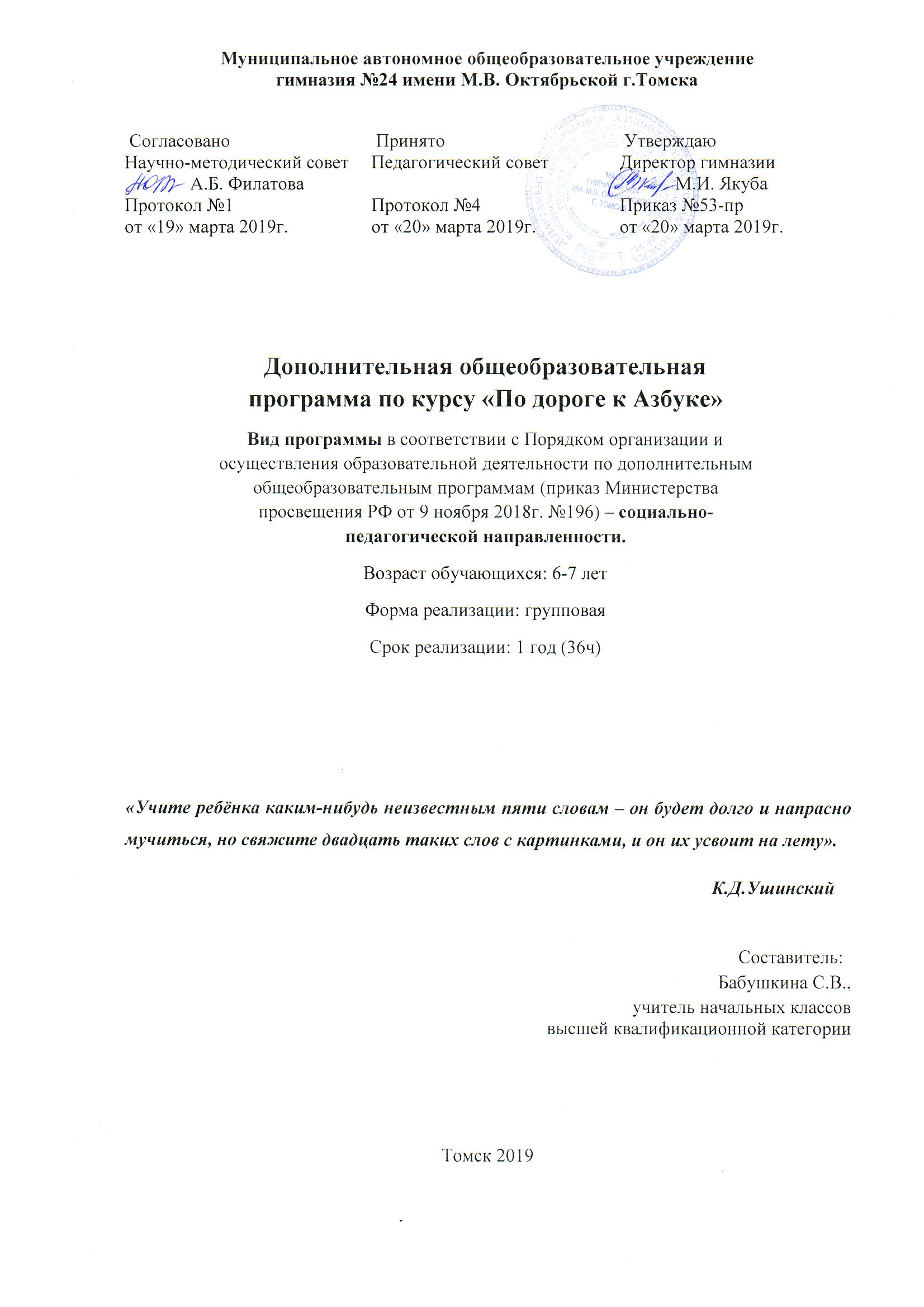 Муниципальное автономное общеобразовательное учреждениегимназия №24 имени М.В. Октябрьской г.ТомскаДополнительная общеобразовательная программа по курсу «По дороге к Азбуке»Вид программы в соответствии с Порядком организации и осуществления образовательной деятельности по дополнительным общеобразовательным программам (приказ Министерства просвещения РФ от 9 ноября 2018г. №196) – социально-педагогической направленности.Возраст обучающихся: 6-7 летФорма реализации: групповаяСрок реализации: 1 год (36ч)«Учите ребёнка каким-нибудь неизвестным пяти словам – он будет долго и напрасно мучиться, но свяжите двадцать таких слов с картинками, и он их усвоит на лету».                                                                                                                              К.Д.Ушинский                                                                                                                                  Составитель:Бабушкина С.В.,                                                                                                          учитель начальных классов высшей квалификационной категорииТомск 2019Пояснительная запискаНормативно-правовое и инструктивно-методическое обеспечениеПрограмма по курсу «По дороге к Азбуке» для детей в возрасте 6-7 лет  составлена в соответствии со следующими документами:Федеральный закон Российской Федерации «Об образовании в Российской Федерации» от 29 декабря 2012 года № 273-ФЗ, вступившим в силу с 01 сентября 2013 г. (ст.12 п.4, ст.28, 48, 75).Порядок организации и осуществления образовательной деятельности по дополнительным общеобразовательным программам (приказ Министерства просвещения РФ от 9 ноября 2018г. №196).Устав МАОУ гимназии №24 им. М.В. Октябрьской г. Томска.           Данная рабочая программа разработана на основе «Комплексной программы развития и воспитания дошкольников (Под научной редакцией Д.И. Фельдштейна. Москва. Баласс, на основе современных методик и технологий разных авторов: И.А.Подрезова, Е.В.Колесникова, С.А.Калик, С.О.Филлипова, Г.Г.Галкина, Т.И.Дубинина.Роль родного языка в воспитании детей дошкольного возраста очень велика. Через речь ребёнок усваивает правила поведения, общения, договора между людьми о взаимодействии, воспринимает красоту окружающего мира и может рассказать об увиденном, передавая ощущения и чувства.Уже с дошкольного возраста ребёнок проявляет большой интерес к языковой действительности, «экспериментирует» со словом, создаёт новые слова, ориентируясь как на смысловую, так и на грамматическую сторону языка. Это необходимое условие для его лингвистического развития, в основе которого лежит постепенное осознание языковых явлений речи. Такое развитие ведёт к овладению всеми богатствами родного языка. При стихийном речевом развитии дети получают достаточно невысокий речевой навык, поэтому необходимо специальное обучение в школе раннего развития.В наше время информационных технологий развитие речи детей является актуальной проблемой. Дети умеют пользоваться техникой, а проявлять своё речевое творчество – не умеют. Дошкольники мало посещают библиотеки, читают книги, рассматривают иллюстрации и рассказывают. Свой личный опыт впечатлений, ощущений не могут описать в 2-3 фразах. Вот почему так необходимо, прежде всего, живое общение с ребёнком и грамотно построенное обучение родной речи. Курс нацелен на разностороннее развитие ребенка, его связной речи, фонематического слуха, творческого мышления, координации и мелкой моторики движений, мышц двигательного аппарата и т. д. Курс позволяет вести подготовку детей к обучению чтению, письму и формирует элементарные навыки культуры речи.От того, как ребенок подготовлен к школе, зависит успешность его адаптации, вхождение в режим школьной жизни, его учебные успехи, психическое самочувствие. Доказано, что у детей, не готовых к систематическому обучению, труднее и дольше проходит период адаптации, приспособления к учебной (а не игровой) деятельности. У этих детей слабо развиты связная речь и умственные способности – они не умеют задавать вопросы, сравнивать предметы, явления, выделять главное, у них не сформирована привычка к элементарному контролю над собой. Главной целью программы подготовки к школе является всестороннее развитие ребенка: формирование мотивации учения, развитие мышления, фантазии, творческих способностей, увеличение объема памяти, развитие внимания, речи и умения аргументировать свои высказывания, выявление индивидуальных особенностей  будущих первоклассников и формирование готовности к школьному обучению.На занятиях используются специальные задания: -на выявление признаков сходства и различия между двумя и более предметами;-выделение одинаковых предметов из группы предметов;-выделение лишнего предмета;-объединение различных предметов в группы;-выявление логических несоответствий в рисунке или рассказе.Задачи программы:- формирование разных структурных уровней системы языка – фонетического, лексического, грамматического;- формирование навыков владения языком в его коммуникативной функции: развитие связанной речи, развитие речевого общения;- формирование способности к элементарному осознанию языковых и речевых явлений;        - развитие мелкой моторики рук с использованием ритмической и пальчиковой гимнастики. Обводка, штриховка, игры с карандашами и т.п.;  - формирование личности ребенка-дошкольника: изучение потребностей и индивидуальных особенностей, поведения ребенка, межличностные взаимоотношения со сверстниками и взрослыми; -  развитие воображения и творческих способностей. -  адаптация к условиям школы, подготовка к обучению грамоте, развитие словаря.Занятия строятся в занимательной, игровой форме с использованием речевых игр, что позволяет детям успешно овладеть звуковым анализом слов, с интересом наблюдать за их использованием в речи. Учебный материал подается в сравнении, сопоставлении и побуждает детей постоянно рассуждать, анализировать, делать собственные выводы, учиться их обосновывать, выбирать правильное решение среди различных вариантов ответов. Таким образом, формируется и развивается главная ценность – творческое мышление ребенка, на основе которого постепенно будут складываться система знаний о языке и формироваться потребность владения языком, совершенствования речи.При изучении проблемы развития связной речи как важнейший показатель связности высказываний рассматривается умение ребёнка структурно правильно строить текст и использовать необходимые для этого средства связи. Путь к формированию этого умения ведёт от диалога между взрослым и ребёнком, в котором взрослый берёт на себя руководящую роль, направляя ход мысли детей и подсказывая способы выражения, к развёрнутой монологической речи самого ребёнка.В процессе перехода от диалога к монологу есть своя четкая логика. Взрослый учит ребенка вначале строить простые высказывания, затем соединять их между собой. При этом речь ребёнка приобретает произвольный характер, в неё включается элемент планирования. Это даёт возможность перейти к обучению планированию и составлению пересказа. Развитие обобщения и осознания языковых явлений выступило как одно из условий успешного усвоения элементов лексики, грамматики, связного высказывания, формирования у детей первоначальных лингвистических представлений-пониманий того, что такое слово, предложение, как они строятся. Осознание звукового состава слова и словесного состава предложения подводит ребёнка к порогу освоения грамоты и, главное, закладывает основы нового отношения к языку, сознательного оперирования им.Основные дидактические принципы программы: доступность предполагаемого материала, соответствие возрастным особенностям  детей.систематичность и последовательность в приобретении знаний и умений.личностно – ориентированный подход к детям.практическое участие и наглядное оформление.творческий и индивидуальный подход к решению проблемы.Этапы реализации программыСодержание курса позволяет организовать работу по трём направлениям: -развитие связной речи; -подготовка к обучению письму. Содержание каждой части.Развитие связной речи происходит посредством обогащения и совершенствования грамматического строя языка ребёнка. Осуществляется переход от ситуационной к конкретной форме речи; на данном этапе возрастает регулирующая функция речи в поведении ребёнка, формируется внутренняя речь, которая становится основой речевого мышления, начинается осознанная работа над словарным составом речи и звуковым составом слова, ведётся подготовка к чтению и письменной речи. При подготовке к обучению грамоте формируется готовность связно говорить на определённые темы, осознать на элементарном уровне, что такое речь, каково её назначение, и её особенности. Подготовка к обучению письму — процесс довольно сложный, так как, кроме развитых слуховых ощущений, у ребенка должен быть хорошо подготовлен двигательный аппарат, особенно мелкая мускулатура руки; развиты координация движений, тонкая моторика и такие процессы, как восприятие пространства, внимание, воображение, память, мышление. При письме возникает проблема взаимодействия зрительных и двигательных анализаторов, так как движения глаза и руки совершаются в пределах контура воспринимаемого предмета одновременно. Значительная часть детей при зрительном восприятии предмета склонна ограничиваться очень беглым осмотром экспонируемого предмета, так что складывающийся в их сознании образ носит весьма неполный характер. Это отражается на воспроизведении образов и их элементов. Дети могут успешно зрительно опознать предмет, но испытывают заметные затруднения при его воспроизведении. Изображение букв различной конфигурации требует довольно высокого уровня организации двигательного аппарата руки, весьма полного и детализированного изображения. Поэтому программа предлагает тщательно продуманную систему упражнений для подготовки к письму. Обучение строится на игровой деятельности и носит практический характер. Таким образом, программа курса «По дороге к Азбуке» решает задачи подготовки детей к обучению чтению, письму и совершенствует их речь. Программа курсу «По дороге к Азбуке» для детей 6-7лет разработана в соответствии  с учебным  планом  отделения платных дополнительных образовательных услуг МАОУ гимназии №24 им. М.В. Октябрьской г. Томска.  На изучение на данного курса в каждой группе  отводится по 2 часа в неделю, всего 36  часов в год.Данный курс представляет из себя первый блок занятий, обеспечивающий начальное комплексное развитие речи с помощью  языковых средств.         Особенностью данного курса  является использование элементов логопедической методики для детей дошкольного возраста, цель которой предупреждение ошибок в чтении и письме в период обучения грамоте заложенной в УМК «Перспектива»  (1-4 классы) для начальной школы авторов  Климановой Л.Ф., Бабушкиной Т.В.– создается база для овладения обучающимися на уровне начального общего образования таких ключевых компетенций, которые составляют основу для их саморазвития и непрерывного образования, целостность общекультурного,   личностного, речевого    развития и коммуникативных   качеств  личности. 1.Планируемые результаты учебного курса «По дороге к Азубке».В результате занятий дети 6-7 лет научатся:В развитии связной речи.-пересказывать литературные произведения, самостоятельно передавая идею  и содержание, выразительно воспроизводя диалоги  действующих лиц;-понимать и запоминать авторские средства выразительности, использовать их в собственном пересказе;-пересказывать произведение по ролям, близко к тексту;-составлять сюжетные рассказы по картинке, из опыта, по игрушкам; с помощью взрослого строить свой рассказ по заданной теме;-проявлять в рассказах индивидуальные способности к творческой речевой деятельности;-уметь внимательно выслушивать рассказы сверстников, помогать им в случае затруднения.       Подготовка к обучению грамоте и письма:-уметь делить слова на слоги и производить звуковой анализ слова;-осуществлять звуковой анализ слова, используя различные средства (схема состава слова, интонационное выделение звуков в слове);-уметь выделять ударный слог и ударный гласный звук в слове.Определять место звука в слове:-давать характеристику звуку (гласный - согласный, твёрдый мягкий, звонкий - глухой);-понимать и использовать в речи термин, предложение, составлять предложение из 3-4 слов, делить предложении на слова, называя их по порядку, определять интонационно предложение и завершать его . !  ? знаками;-уметь различать понятия «звук», и «буква»»-знать все буквы русского алфавита, уметь передавать их графически на доске и тетради;-правильно и плавно читать по слогам с постепенным переходом к чтению целыми словами;-уметь работать в тетради, соблюдая все требования печатного письма.Прогнозируемый результат: Главным результатом реализации программы является - повышение уровня развития речи, развитие фонематического слуха, что является прочной основой для успешного изучения русского языка. К концу курса дети должны: - ориентироваться в ситуациях, соответствующих различным сферам общения; - знать и употреблять вежливые слова (начало и завершение общения); - знать устойчивые формулы речевого этикета — приветствие, прощание, благодарность, просьба; - правильно произносить все звуки; -отчётливо и ясно произносить все слова; -выделять из слов звуки; -находить слова с определённым звуком; -определять место звука в слове; -соблюдать орфоэпические нормы произношения; -составлять предложения по опорным словам, по заданной теме; -составлять рассказы, сказки по картине, по серии картинок; -пересказывать сказку, рассказ (небольшие по содержанию) по опорным иллюстрациям; -соблюдать элементарные гигиенические правила; -ориентироваться на странице в тетради.Контроль результатов: диагностическое исследование проводится на первой неделе занятий и в конце января после завершения цикла занятий. Используемые методики: Л.А.Ясюкова «Методика определения готовности к школе» (выборочно): Речевые классификации Речевые аналогии Интуитивный визуальный анализ-синтез Визуальные классификации Визуальные аналогии Интуитивный речевой анализ – синтез Формы реализации программы:Одно из главных условий успеха обучения – это индивидуальный подход к каждому ребенку. Важен и принцип обучения и воспитания в коллективе. Он предполагает сочетание коллективных, групповых, парных, индивидуальных форм организации на занятиях. Коллективные задания вводятся в программу с целью формирования опыта общения и чувства коллективизма. Методы и приёмы реализации программы:     В процессе обучения дошкольников используется целый спектр методов:- словесный (объяснение, рассказ, беседа, чтение)- наглядный (наблюдение, демонстрация, ТСО)- практический (игра, упражнения)     Использование различных методов обучения на занятиях позволяет максимально приблизить решение поставленных программой задач и развить возможности ребёнка, обогатить взаимоотношения учителя и ученика, сформировать новые пути взаимодействия.Уровни усвоения программынизкий уровень – ребёнок затрудняется в установлении связей, поэтому допускает ошибки в пересказах и самостоятельных рассказах. Пользуется помощью взрослого. Словарный запас беден. Допускает грамматические ошибки в звукопроизношении. Речь невыразительна. Допускает ошибки при звуковом анализе слов и делении на слоги. Затрудняется в определении ударения. Путается в понятиях: слог, звук, буква. Не знает точного названия букв. Не владеет навыком чтения. Быстро утомляется, поэтому работа в тетради недостаточна.средний уровень – в рассказе ребёнок допускает пропуски, логические ошибки, но исправляет их сам при помощи взрослых или сверстников. Проявляет интерес к речевому общению, но недостаточно активен в нём. В построении предложений не затрудняется, грамматические ошибки редки. Речь чистая, правильная; ребёнок может испытывать затруднения в произношении отдельных звуков.высокий уровень – ребёнок владеет речевыми умениями, инициативен и самостоятелен в придумывании сказок, рассказов, не повторяя рассказы других, пользуется разнообразными средствами выразительности. В общении инициативен – задаёт вопросы, делится впечатлениями, привлекает к общению детей. Замечает речевые ошибки детей, исправляет их. Имеет богатый словарный запас. Безошибочно пользуется обобщающими понятиями. Речь чистая, грамматически правильная, выразительная. Владеет всеми средствами звукового анализа слов, определяет характеристики звуков слове (гласный – согласный, твёрдый – мягкий, ударный – безударный, место звука в слове).2.Содержание курса «По дороге к Азбуке».1.Лексическая и грамматическая работа. обогащение словарного запаса детей; наблюдение над многозначными словами в речи;употребление новых слов в собственной речи (конструирование словосочетаний и предложений)2.Развитие связной речи .ответы на вопросы, участие в диалоге;подробный пересказ текста по зрительной опоре;составление рассказа  - описания, рассказа по сюжетной картинке, по серии картинок.3.Обучение  звуко – слоговому анализу. звуковой анализ состава слогов и слов;дифференциация понятий «звук» и «буква»соотнесение букв и звуков.Всё  содержание курса проходит через разные линии. В конкретной теме занятия может прослеживаться одна или несколько линий.  3.ТЕМАТИЧЕСКОЕ ПЛАНИРОВАНИЕПриложение 1УЧЕБНО-МЕТОДИЧЕСКОЕ И МАТЕРИАЛЬНО-ТЕХНИЧЕСКОЕ ОБЕСПЕЧЕНИЕ1. По дороге к Азбуке. Пособие по речевому развитию детей. В 5-ти частях. Баласс.
2.Агеева С.И. «Обучение с увлечением». изд-во «Истоки», Москва3. Агофонова И.Н.. Рисую и размышляю, играю и учусь. С-Пб Общая часть в оснащение кабинета начальной школы включает в себя:Для характеристики количественных показателей используются следующие символические обозначения:Д - демонстрационный экземпляр (не менее одного экземпляра на класс);К - полный комплект (на каждого ученика класса);Ф - комплект для фронтальной работы (не менее чем 1 экземпляр на двух учеников);П - комплект, необходимый для работы в группах (1 экземпляр на 5 - 6 человек). Согласовано Принято УтверждаюНаучно-методический советПедагогический советДиректор гимназии              А.Б. Филатова            М.И. ЯкубаПротокол №1Протокол №4Приказ №53-прот «19» марта 2019г.от «20» марта 2019г.от «20» марта 2019г.№ п/пТема занятияКоличество часов1Мониторинг исходного уровня развития у детей  фонематического слуха на начало занятий. Пальчиковая гимнастика.12Слова. Звуки. Выделение звука вначале, конце и середине слова13Звук [А], Звук [О].Обучение ответам на вопросы.14Звук [Э].Дифференциация понятий «звук и буква»15Звуки [И]- [Ы]. Изменение слов путём замены звука.16Звук [У]. Конструирование словосочетаний  и предложений.17Звук [М]. Понятие «слог», звуковой анализ слогов.18Знакомство с классификацией звуков: твёрдые и мягкие согласные.19Звук [Н], звук [Н'], выделение твёрдых и мягких согласных.110Звук [П], звук [П'], выделение твёрдых и мягких согласных.111Звук [Т], звук [Т'], составление рассказа – описания.112Звук [К], звук [К']. Многозначные слова в речи.113Звук [Х], звук [Х'],определение положения звука в слове.114Звук [Ф], звук [Ф'],обучение составлению рассказа по сюжетной картинке.115Звук [Й'],определение положения звука в слове.116Звук [Л], звук [Л'], изменение слов путём замены, перестановки звуков или слогов.117Звук [В], звук [В'],обучение диалоговой речи.118Звонкие и глухие согласные. Звуки [В]- [Ф], [В']- [Ф'].119Звук [Ч'], обучение составлению предложений, конструированию словосочетаний.120Звук [Щ'],обучение распространению предложений, добавлению недостающих слов.121Звук [Б], звук [Б'],составление прямых и обратных слогов.122Звук [Д], звук [Д'],составление слов из изученных звуков и слогов.123Звуки [Д]- [Т], [Д']- [Т'].Классификация звуков: звонкие и глухие, мягкие и твёрдые согласные.124Звук [С], звук [С'],употребление новых слов в речи.125Звук [Ц], чтение и составление слогов и слов с помощью условных обозначений.126Звуки [Ц]- [С], [Ц]- [Ч'],обучение подробному пересказу текста.127Звук [Г], звук [Г'],составление слов на заданное количество слогов.128Звук [З], звук [З'], конструирование словосочетаний.129Звук [Ш], звуковой анализ состава слогов и слов.130Гласные и согласные звуки. Обогащение словарного запаса.131Твёрдые и мягкие. Звонкие и глухие.132Звук [Ж], шипящие согласные.133Звук [Р], звук [Р'],обучение составлению рассказа по серии картинок.134Звуки [Р]- [Л], [Р']- [Л'],выявление различий в звуковом(слоговом0 составе двух слов.135Звуковой анализ слов.136Обобщающее занятие.1Итого:Итого:36№Наименования объектов и средств материально-технического обеспеченияПримечания, методический комментарий2.Мультимедийные (цифровые) образовательные ресурсы Использование мультимедийных (цифровых) образовательных ресурсов в учебном процессе:1. Мультимедийные (цифровые) образовательные ресурсы, соответствующие тематике, данной в стандарте обучения  математике.2. Цифровые информационные инструменты и источники (занимательные задания по математике).2.Мультимедийные (цифровые) образовательные ресурсы Мультимедийный проектор      2.Мультимедийные (цифровые) образовательные ресурсы Мультимедийный компьютер     2.Мультимедийные (цифровые) образовательные ресурсы Принтер 